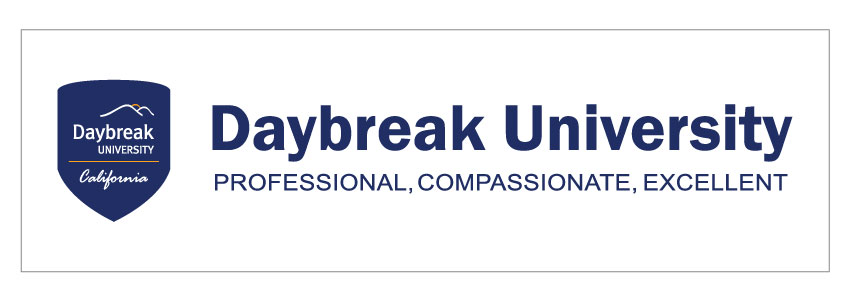 2019 International Conference for Couple and Family Relationships (ICCFR)2019 국제 부부가족관계치료 학술대회 신청서2019 International Conference for Couple and Family Relationships (ICCFR)2019 국제 부부가족관계치료 학술대회 신청서2019 International Conference for Couple and Family Relationships (ICCFR)2019 국제 부부가족관계치료 학술대회 신청서2019 International Conference for Couple and Family Relationships (ICCFR)2019 국제 부부가족관계치료 학술대회 신청서2019 International Conference for Couple and Family Relationships (ICCFR)2019 국제 부부가족관계치료 학술대회 신청서2019 International Conference for Couple and Family Relationships (ICCFR)2019 국제 부부가족관계치료 학술대회 신청서2019 International Conference for Couple and Family Relationships (ICCFR)2019 국제 부부가족관계치료 학술대회 신청서2019 International Conference for Couple and Family Relationships (ICCFR)2019 국제 부부가족관계치료 학술대회 신청서2019 International Conference for Couple and Family Relationships (ICCFR)2019 국제 부부가족관계치료 학술대회 신청서2019 International Conference for Couple and Family Relationships (ICCFR)2019 국제 부부가족관계치료 학술대회 신청서2019 International Conference for Couple and Family Relationships (ICCFR)2019 국제 부부가족관계치료 학술대회 신청서2019 International Conference for Couple and Family Relationships (ICCFR)2019 국제 부부가족관계치료 학술대회 신청서2019 International Conference for Couple and Family Relationships (ICCFR)2019 국제 부부가족관계치료 학술대회 신청서2019 International Conference for Couple and Family Relationships (ICCFR)2019 국제 부부가족관계치료 학술대회 신청서2019 International Conference for Couple and Family Relationships (ICCFR)2019 국제 부부가족관계치료 학술대회 신청서2019 International Conference for Couple and Family Relationships (ICCFR)2019 국제 부부가족관계치료 학술대회 신청서2019 International Conference for Couple and Family Relationships (ICCFR)2019 국제 부부가족관계치료 학술대회 신청서2019 International Conference for Couple and Family Relationships (ICCFR)2019 국제 부부가족관계치료 학술대회 신청서2019 International Conference for Couple and Family Relationships (ICCFR)2019 국제 부부가족관계치료 학술대회 신청서2019 International Conference for Couple and Family Relationships (ICCFR)2019 국제 부부가족관계치료 학술대회 신청서2019 International Conference for Couple and Family Relationships (ICCFR)2019 국제 부부가족관계치료 학술대회 신청서2019 International Conference for Couple and Family Relationships (ICCFR)2019 국제 부부가족관계치료 학술대회 신청서2019 International Conference for Couple and Family Relationships (ICCFR)2019 국제 부부가족관계치료 학술대회 신청서성    명성    명(한글)                     (영어)  (한글)                     (영어)  (한글)                     (영어)  (한글)                     (영어)  (한글)                     (영어)  (한글)                     (영어)  (한글)                     (영어)  (한글)                     (영어)  (한글)                     (영어)  (한글)                     (영어)  (한글)                     (영어)  (한글)                     (영어)  (한글)                     (영어)  (한글)                     (영어)  (한글)                     (영어)  (한글)                     (영어)  (한글)                     (영어)  (한글)                     (영어)  (한글)                     (영어)  (한글)                     (영어)  (한글)                     (영어)  연 락 처연 락 처이메일이메일체류기간체류기간월      일부터  -        월      일까지 (총     박)월      일부터  -        월      일까지 (총     박)월      일부터  -        월      일까지 (총     박)월      일부터  -        월      일까지 (총     박)월      일부터  -        월      일까지 (총     박)월      일부터  -        월      일까지 (총     박)월      일부터  -        월      일까지 (총     박)월      일부터  -        월      일까지 (총     박)월      일부터  -        월      일까지 (총     박)월      일부터  -        월      일까지 (총     박)월      일부터  -        월      일까지 (총     박)월      일부터  -        월      일까지 (총     박)월      일부터  -        월      일까지 (총     박)월      일부터  -        월      일까지 (총     박)월      일부터  -        월      일까지 (총     박)월      일부터  -        월      일까지 (총     박)월      일부터  -        월      일까지 (총     박)월      일부터  -        월      일까지 (총     박)월      일부터  -        월      일까지 (총     박)월      일부터  -        월      일까지 (총     박)월      일부터  -        월      일까지 (총     박)해당란에 V 표기기숙사6/116/116/126/126/136/136/146/146/156/156/166/166/176/176/176/176/186/186/186/196/19해당란에 V 표기기숙사해당란에 V 표기기숙사6/206/206/216/216/226/226/236/236/246/246/256/256/266/266/266/266/276/276/27합계합계해당란에 V 표기기숙사박박해당란에 V 표기기숙사 [참고사항]• 기숙사는 4인 1실이며, 1박 기준 1인당 $25입니다.  • 침구류는 별도로 $35에 렌트가 가능합니다.  (베게, 베게커버, 매트리스커버, 이불, 수건4장(大2장,小2장) 세트로 구성되어 있습니다.)  • 냉장고는 별도로 $35에 렌트가 가능합니다. (4인실 기준 1대 렌트)  [참고사항]• 기숙사는 4인 1실이며, 1박 기준 1인당 $25입니다.  • 침구류는 별도로 $35에 렌트가 가능합니다.  (베게, 베게커버, 매트리스커버, 이불, 수건4장(大2장,小2장) 세트로 구성되어 있습니다.)  • 냉장고는 별도로 $35에 렌트가 가능합니다. (4인실 기준 1대 렌트)  [참고사항]• 기숙사는 4인 1실이며, 1박 기준 1인당 $25입니다.  • 침구류는 별도로 $35에 렌트가 가능합니다.  (베게, 베게커버, 매트리스커버, 이불, 수건4장(大2장,小2장) 세트로 구성되어 있습니다.)  • 냉장고는 별도로 $35에 렌트가 가능합니다. (4인실 기준 1대 렌트)  [참고사항]• 기숙사는 4인 1실이며, 1박 기준 1인당 $25입니다.  • 침구류는 별도로 $35에 렌트가 가능합니다.  (베게, 베게커버, 매트리스커버, 이불, 수건4장(大2장,小2장) 세트로 구성되어 있습니다.)  • 냉장고는 별도로 $35에 렌트가 가능합니다. (4인실 기준 1대 렌트)  [참고사항]• 기숙사는 4인 1실이며, 1박 기준 1인당 $25입니다.  • 침구류는 별도로 $35에 렌트가 가능합니다.  (베게, 베게커버, 매트리스커버, 이불, 수건4장(大2장,小2장) 세트로 구성되어 있습니다.)  • 냉장고는 별도로 $35에 렌트가 가능합니다. (4인실 기준 1대 렌트)  [참고사항]• 기숙사는 4인 1실이며, 1박 기준 1인당 $25입니다.  • 침구류는 별도로 $35에 렌트가 가능합니다.  (베게, 베게커버, 매트리스커버, 이불, 수건4장(大2장,小2장) 세트로 구성되어 있습니다.)  • 냉장고는 별도로 $35에 렌트가 가능합니다. (4인실 기준 1대 렌트)  [참고사항]• 기숙사는 4인 1실이며, 1박 기준 1인당 $25입니다.  • 침구류는 별도로 $35에 렌트가 가능합니다.  (베게, 베게커버, 매트리스커버, 이불, 수건4장(大2장,小2장) 세트로 구성되어 있습니다.)  • 냉장고는 별도로 $35에 렌트가 가능합니다. (4인실 기준 1대 렌트)  [참고사항]• 기숙사는 4인 1실이며, 1박 기준 1인당 $25입니다.  • 침구류는 별도로 $35에 렌트가 가능합니다.  (베게, 베게커버, 매트리스커버, 이불, 수건4장(大2장,小2장) 세트로 구성되어 있습니다.)  • 냉장고는 별도로 $35에 렌트가 가능합니다. (4인실 기준 1대 렌트)  [참고사항]• 기숙사는 4인 1실이며, 1박 기준 1인당 $25입니다.  • 침구류는 별도로 $35에 렌트가 가능합니다.  (베게, 베게커버, 매트리스커버, 이불, 수건4장(大2장,小2장) 세트로 구성되어 있습니다.)  • 냉장고는 별도로 $35에 렌트가 가능합니다. (4인실 기준 1대 렌트)  [참고사항]• 기숙사는 4인 1실이며, 1박 기준 1인당 $25입니다.  • 침구류는 별도로 $35에 렌트가 가능합니다.  (베게, 베게커버, 매트리스커버, 이불, 수건4장(大2장,小2장) 세트로 구성되어 있습니다.)  • 냉장고는 별도로 $35에 렌트가 가능합니다. (4인실 기준 1대 렌트)  [참고사항]• 기숙사는 4인 1실이며, 1박 기준 1인당 $25입니다.  • 침구류는 별도로 $35에 렌트가 가능합니다.  (베게, 베게커버, 매트리스커버, 이불, 수건4장(大2장,小2장) 세트로 구성되어 있습니다.)  • 냉장고는 별도로 $35에 렌트가 가능합니다. (4인실 기준 1대 렌트)  [참고사항]• 기숙사는 4인 1실이며, 1박 기준 1인당 $25입니다.  • 침구류는 별도로 $35에 렌트가 가능합니다.  (베게, 베게커버, 매트리스커버, 이불, 수건4장(大2장,小2장) 세트로 구성되어 있습니다.)  • 냉장고는 별도로 $35에 렌트가 가능합니다. (4인실 기준 1대 렌트)  [참고사항]• 기숙사는 4인 1실이며, 1박 기준 1인당 $25입니다.  • 침구류는 별도로 $35에 렌트가 가능합니다.  (베게, 베게커버, 매트리스커버, 이불, 수건4장(大2장,小2장) 세트로 구성되어 있습니다.)  • 냉장고는 별도로 $35에 렌트가 가능합니다. (4인실 기준 1대 렌트)  [참고사항]• 기숙사는 4인 1실이며, 1박 기준 1인당 $25입니다.  • 침구류는 별도로 $35에 렌트가 가능합니다.  (베게, 베게커버, 매트리스커버, 이불, 수건4장(大2장,小2장) 세트로 구성되어 있습니다.)  • 냉장고는 별도로 $35에 렌트가 가능합니다. (4인실 기준 1대 렌트)  [참고사항]• 기숙사는 4인 1실이며, 1박 기준 1인당 $25입니다.  • 침구류는 별도로 $35에 렌트가 가능합니다.  (베게, 베게커버, 매트리스커버, 이불, 수건4장(大2장,小2장) 세트로 구성되어 있습니다.)  • 냉장고는 별도로 $35에 렌트가 가능합니다. (4인실 기준 1대 렌트)  [참고사항]• 기숙사는 4인 1실이며, 1박 기준 1인당 $25입니다.  • 침구류는 별도로 $35에 렌트가 가능합니다.  (베게, 베게커버, 매트리스커버, 이불, 수건4장(大2장,小2장) 세트로 구성되어 있습니다.)  • 냉장고는 별도로 $35에 렌트가 가능합니다. (4인실 기준 1대 렌트)  [참고사항]• 기숙사는 4인 1실이며, 1박 기준 1인당 $25입니다.  • 침구류는 별도로 $35에 렌트가 가능합니다.  (베게, 베게커버, 매트리스커버, 이불, 수건4장(大2장,小2장) 세트로 구성되어 있습니다.)  • 냉장고는 별도로 $35에 렌트가 가능합니다. (4인실 기준 1대 렌트)  [참고사항]• 기숙사는 4인 1실이며, 1박 기준 1인당 $25입니다.  • 침구류는 별도로 $35에 렌트가 가능합니다.  (베게, 베게커버, 매트리스커버, 이불, 수건4장(大2장,小2장) 세트로 구성되어 있습니다.)  • 냉장고는 별도로 $35에 렌트가 가능합니다. (4인실 기준 1대 렌트)  [참고사항]• 기숙사는 4인 1실이며, 1박 기준 1인당 $25입니다.  • 침구류는 별도로 $35에 렌트가 가능합니다.  (베게, 베게커버, 매트리스커버, 이불, 수건4장(大2장,小2장) 세트로 구성되어 있습니다.)  • 냉장고는 별도로 $35에 렌트가 가능합니다. (4인실 기준 1대 렌트)  [참고사항]• 기숙사는 4인 1실이며, 1박 기준 1인당 $25입니다.  • 침구류는 별도로 $35에 렌트가 가능합니다.  (베게, 베게커버, 매트리스커버, 이불, 수건4장(大2장,小2장) 세트로 구성되어 있습니다.)  • 냉장고는 별도로 $35에 렌트가 가능합니다. (4인실 기준 1대 렌트)  [참고사항]• 기숙사는 4인 1실이며, 1박 기준 1인당 $25입니다.  • 침구류는 별도로 $35에 렌트가 가능합니다.  (베게, 베게커버, 매트리스커버, 이불, 수건4장(大2장,小2장) 세트로 구성되어 있습니다.)  • 냉장고는 별도로 $35에 렌트가 가능합니다. (4인실 기준 1대 렌트) 해당란에 V 표기식 사6/116/116/126/126/136/136/146/146/156/156/166/166/166/176/176/176/186/186/186/19해당란에 V 표기식 사조식해당란에 V 표기식 사중식해당없음해당없음해당없음해당란에 V 표기식 사석식특식특식특식해당란에 V 표기식 사6/206/206/216/216/226/226/236/236/246/246/256/256/256/266/266/266/276/276/27합계해당란에 V 표기식 사조식식해당란에 V 표기식 사중식식해당란에 V 표기식 사석식특식특식특식특식특식특식특식특식식해당란에 V 표기식 사 [참고사항] • 식사는 원하는 대로 선택이 가능합니다. (단, 신청 후 취소 및 환불은 불가합니다.)     (기숙사 식대는 조식 $9, 중식 $10, 석식 $10.5입니다.) • 6월16일, 22일, 23일은 자유시간 및 문화탐방일입니다. (희망할 시 단체투어가 가능합니다.) • 6월17일 중식은 LA 본교에서 단체식으로 준비되어있습니다.  • 6월18일, 20일, 25일, 27일 석식은 외부에서 단체식사를 할 예정입니다.
     외부 식사 참석은 선택사항이며, 식사비 및 교통비는 개별적으로 부담합니다. (1식 $15-30 예상)     (18일: 한식당(메뉴:삼겹살), 20일: 공원에서 야외 바베큐파티, 25일: 중식당에서 한국동문의 밤, 27일: 뷔페에서 종강파티가 준비되어 있습니다.)      해당 일에 특식 참석을 원하는 경우에는, 특식이라고 기재해주시고, 기숙사 식사를 원하시는     경우에는 V표기를 해주시기 바랍니다. • 특정 음식 알러지가 있는 경우, 반드시 사전에 알려주시기 바랍니다.  [참고사항] • 식사는 원하는 대로 선택이 가능합니다. (단, 신청 후 취소 및 환불은 불가합니다.)     (기숙사 식대는 조식 $9, 중식 $10, 석식 $10.5입니다.) • 6월16일, 22일, 23일은 자유시간 및 문화탐방일입니다. (희망할 시 단체투어가 가능합니다.) • 6월17일 중식은 LA 본교에서 단체식으로 준비되어있습니다.  • 6월18일, 20일, 25일, 27일 석식은 외부에서 단체식사를 할 예정입니다.
     외부 식사 참석은 선택사항이며, 식사비 및 교통비는 개별적으로 부담합니다. (1식 $15-30 예상)     (18일: 한식당(메뉴:삼겹살), 20일: 공원에서 야외 바베큐파티, 25일: 중식당에서 한국동문의 밤, 27일: 뷔페에서 종강파티가 준비되어 있습니다.)      해당 일에 특식 참석을 원하는 경우에는, 특식이라고 기재해주시고, 기숙사 식사를 원하시는     경우에는 V표기를 해주시기 바랍니다. • 특정 음식 알러지가 있는 경우, 반드시 사전에 알려주시기 바랍니다.  [참고사항] • 식사는 원하는 대로 선택이 가능합니다. (단, 신청 후 취소 및 환불은 불가합니다.)     (기숙사 식대는 조식 $9, 중식 $10, 석식 $10.5입니다.) • 6월16일, 22일, 23일은 자유시간 및 문화탐방일입니다. (희망할 시 단체투어가 가능합니다.) • 6월17일 중식은 LA 본교에서 단체식으로 준비되어있습니다.  • 6월18일, 20일, 25일, 27일 석식은 외부에서 단체식사를 할 예정입니다.
     외부 식사 참석은 선택사항이며, 식사비 및 교통비는 개별적으로 부담합니다. (1식 $15-30 예상)     (18일: 한식당(메뉴:삼겹살), 20일: 공원에서 야외 바베큐파티, 25일: 중식당에서 한국동문의 밤, 27일: 뷔페에서 종강파티가 준비되어 있습니다.)      해당 일에 특식 참석을 원하는 경우에는, 특식이라고 기재해주시고, 기숙사 식사를 원하시는     경우에는 V표기를 해주시기 바랍니다. • 특정 음식 알러지가 있는 경우, 반드시 사전에 알려주시기 바랍니다.  [참고사항] • 식사는 원하는 대로 선택이 가능합니다. (단, 신청 후 취소 및 환불은 불가합니다.)     (기숙사 식대는 조식 $9, 중식 $10, 석식 $10.5입니다.) • 6월16일, 22일, 23일은 자유시간 및 문화탐방일입니다. (희망할 시 단체투어가 가능합니다.) • 6월17일 중식은 LA 본교에서 단체식으로 준비되어있습니다.  • 6월18일, 20일, 25일, 27일 석식은 외부에서 단체식사를 할 예정입니다.
     외부 식사 참석은 선택사항이며, 식사비 및 교통비는 개별적으로 부담합니다. (1식 $15-30 예상)     (18일: 한식당(메뉴:삼겹살), 20일: 공원에서 야외 바베큐파티, 25일: 중식당에서 한국동문의 밤, 27일: 뷔페에서 종강파티가 준비되어 있습니다.)      해당 일에 특식 참석을 원하는 경우에는, 특식이라고 기재해주시고, 기숙사 식사를 원하시는     경우에는 V표기를 해주시기 바랍니다. • 특정 음식 알러지가 있는 경우, 반드시 사전에 알려주시기 바랍니다.  [참고사항] • 식사는 원하는 대로 선택이 가능합니다. (단, 신청 후 취소 및 환불은 불가합니다.)     (기숙사 식대는 조식 $9, 중식 $10, 석식 $10.5입니다.) • 6월16일, 22일, 23일은 자유시간 및 문화탐방일입니다. (희망할 시 단체투어가 가능합니다.) • 6월17일 중식은 LA 본교에서 단체식으로 준비되어있습니다.  • 6월18일, 20일, 25일, 27일 석식은 외부에서 단체식사를 할 예정입니다.
     외부 식사 참석은 선택사항이며, 식사비 및 교통비는 개별적으로 부담합니다. (1식 $15-30 예상)     (18일: 한식당(메뉴:삼겹살), 20일: 공원에서 야외 바베큐파티, 25일: 중식당에서 한국동문의 밤, 27일: 뷔페에서 종강파티가 준비되어 있습니다.)      해당 일에 특식 참석을 원하는 경우에는, 특식이라고 기재해주시고, 기숙사 식사를 원하시는     경우에는 V표기를 해주시기 바랍니다. • 특정 음식 알러지가 있는 경우, 반드시 사전에 알려주시기 바랍니다.  [참고사항] • 식사는 원하는 대로 선택이 가능합니다. (단, 신청 후 취소 및 환불은 불가합니다.)     (기숙사 식대는 조식 $9, 중식 $10, 석식 $10.5입니다.) • 6월16일, 22일, 23일은 자유시간 및 문화탐방일입니다. (희망할 시 단체투어가 가능합니다.) • 6월17일 중식은 LA 본교에서 단체식으로 준비되어있습니다.  • 6월18일, 20일, 25일, 27일 석식은 외부에서 단체식사를 할 예정입니다.
     외부 식사 참석은 선택사항이며, 식사비 및 교통비는 개별적으로 부담합니다. (1식 $15-30 예상)     (18일: 한식당(메뉴:삼겹살), 20일: 공원에서 야외 바베큐파티, 25일: 중식당에서 한국동문의 밤, 27일: 뷔페에서 종강파티가 준비되어 있습니다.)      해당 일에 특식 참석을 원하는 경우에는, 특식이라고 기재해주시고, 기숙사 식사를 원하시는     경우에는 V표기를 해주시기 바랍니다. • 특정 음식 알러지가 있는 경우, 반드시 사전에 알려주시기 바랍니다.  [참고사항] • 식사는 원하는 대로 선택이 가능합니다. (단, 신청 후 취소 및 환불은 불가합니다.)     (기숙사 식대는 조식 $9, 중식 $10, 석식 $10.5입니다.) • 6월16일, 22일, 23일은 자유시간 및 문화탐방일입니다. (희망할 시 단체투어가 가능합니다.) • 6월17일 중식은 LA 본교에서 단체식으로 준비되어있습니다.  • 6월18일, 20일, 25일, 27일 석식은 외부에서 단체식사를 할 예정입니다.
     외부 식사 참석은 선택사항이며, 식사비 및 교통비는 개별적으로 부담합니다. (1식 $15-30 예상)     (18일: 한식당(메뉴:삼겹살), 20일: 공원에서 야외 바베큐파티, 25일: 중식당에서 한국동문의 밤, 27일: 뷔페에서 종강파티가 준비되어 있습니다.)      해당 일에 특식 참석을 원하는 경우에는, 특식이라고 기재해주시고, 기숙사 식사를 원하시는     경우에는 V표기를 해주시기 바랍니다. • 특정 음식 알러지가 있는 경우, 반드시 사전에 알려주시기 바랍니다.  [참고사항] • 식사는 원하는 대로 선택이 가능합니다. (단, 신청 후 취소 및 환불은 불가합니다.)     (기숙사 식대는 조식 $9, 중식 $10, 석식 $10.5입니다.) • 6월16일, 22일, 23일은 자유시간 및 문화탐방일입니다. (희망할 시 단체투어가 가능합니다.) • 6월17일 중식은 LA 본교에서 단체식으로 준비되어있습니다.  • 6월18일, 20일, 25일, 27일 석식은 외부에서 단체식사를 할 예정입니다.
     외부 식사 참석은 선택사항이며, 식사비 및 교통비는 개별적으로 부담합니다. (1식 $15-30 예상)     (18일: 한식당(메뉴:삼겹살), 20일: 공원에서 야외 바베큐파티, 25일: 중식당에서 한국동문의 밤, 27일: 뷔페에서 종강파티가 준비되어 있습니다.)      해당 일에 특식 참석을 원하는 경우에는, 특식이라고 기재해주시고, 기숙사 식사를 원하시는     경우에는 V표기를 해주시기 바랍니다. • 특정 음식 알러지가 있는 경우, 반드시 사전에 알려주시기 바랍니다.  [참고사항] • 식사는 원하는 대로 선택이 가능합니다. (단, 신청 후 취소 및 환불은 불가합니다.)     (기숙사 식대는 조식 $9, 중식 $10, 석식 $10.5입니다.) • 6월16일, 22일, 23일은 자유시간 및 문화탐방일입니다. (희망할 시 단체투어가 가능합니다.) • 6월17일 중식은 LA 본교에서 단체식으로 준비되어있습니다.  • 6월18일, 20일, 25일, 27일 석식은 외부에서 단체식사를 할 예정입니다.
     외부 식사 참석은 선택사항이며, 식사비 및 교통비는 개별적으로 부담합니다. (1식 $15-30 예상)     (18일: 한식당(메뉴:삼겹살), 20일: 공원에서 야외 바베큐파티, 25일: 중식당에서 한국동문의 밤, 27일: 뷔페에서 종강파티가 준비되어 있습니다.)      해당 일에 특식 참석을 원하는 경우에는, 특식이라고 기재해주시고, 기숙사 식사를 원하시는     경우에는 V표기를 해주시기 바랍니다. • 특정 음식 알러지가 있는 경우, 반드시 사전에 알려주시기 바랍니다.  [참고사항] • 식사는 원하는 대로 선택이 가능합니다. (단, 신청 후 취소 및 환불은 불가합니다.)     (기숙사 식대는 조식 $9, 중식 $10, 석식 $10.5입니다.) • 6월16일, 22일, 23일은 자유시간 및 문화탐방일입니다. (희망할 시 단체투어가 가능합니다.) • 6월17일 중식은 LA 본교에서 단체식으로 준비되어있습니다.  • 6월18일, 20일, 25일, 27일 석식은 외부에서 단체식사를 할 예정입니다.
     외부 식사 참석은 선택사항이며, 식사비 및 교통비는 개별적으로 부담합니다. (1식 $15-30 예상)     (18일: 한식당(메뉴:삼겹살), 20일: 공원에서 야외 바베큐파티, 25일: 중식당에서 한국동문의 밤, 27일: 뷔페에서 종강파티가 준비되어 있습니다.)      해당 일에 특식 참석을 원하는 경우에는, 특식이라고 기재해주시고, 기숙사 식사를 원하시는     경우에는 V표기를 해주시기 바랍니다. • 특정 음식 알러지가 있는 경우, 반드시 사전에 알려주시기 바랍니다.  [참고사항] • 식사는 원하는 대로 선택이 가능합니다. (단, 신청 후 취소 및 환불은 불가합니다.)     (기숙사 식대는 조식 $9, 중식 $10, 석식 $10.5입니다.) • 6월16일, 22일, 23일은 자유시간 및 문화탐방일입니다. (희망할 시 단체투어가 가능합니다.) • 6월17일 중식은 LA 본교에서 단체식으로 준비되어있습니다.  • 6월18일, 20일, 25일, 27일 석식은 외부에서 단체식사를 할 예정입니다.
     외부 식사 참석은 선택사항이며, 식사비 및 교통비는 개별적으로 부담합니다. (1식 $15-30 예상)     (18일: 한식당(메뉴:삼겹살), 20일: 공원에서 야외 바베큐파티, 25일: 중식당에서 한국동문의 밤, 27일: 뷔페에서 종강파티가 준비되어 있습니다.)      해당 일에 특식 참석을 원하는 경우에는, 특식이라고 기재해주시고, 기숙사 식사를 원하시는     경우에는 V표기를 해주시기 바랍니다. • 특정 음식 알러지가 있는 경우, 반드시 사전에 알려주시기 바랍니다.  [참고사항] • 식사는 원하는 대로 선택이 가능합니다. (단, 신청 후 취소 및 환불은 불가합니다.)     (기숙사 식대는 조식 $9, 중식 $10, 석식 $10.5입니다.) • 6월16일, 22일, 23일은 자유시간 및 문화탐방일입니다. (희망할 시 단체투어가 가능합니다.) • 6월17일 중식은 LA 본교에서 단체식으로 준비되어있습니다.  • 6월18일, 20일, 25일, 27일 석식은 외부에서 단체식사를 할 예정입니다.
     외부 식사 참석은 선택사항이며, 식사비 및 교통비는 개별적으로 부담합니다. (1식 $15-30 예상)     (18일: 한식당(메뉴:삼겹살), 20일: 공원에서 야외 바베큐파티, 25일: 중식당에서 한국동문의 밤, 27일: 뷔페에서 종강파티가 준비되어 있습니다.)      해당 일에 특식 참석을 원하는 경우에는, 특식이라고 기재해주시고, 기숙사 식사를 원하시는     경우에는 V표기를 해주시기 바랍니다. • 특정 음식 알러지가 있는 경우, 반드시 사전에 알려주시기 바랍니다.  [참고사항] • 식사는 원하는 대로 선택이 가능합니다. (단, 신청 후 취소 및 환불은 불가합니다.)     (기숙사 식대는 조식 $9, 중식 $10, 석식 $10.5입니다.) • 6월16일, 22일, 23일은 자유시간 및 문화탐방일입니다. (희망할 시 단체투어가 가능합니다.) • 6월17일 중식은 LA 본교에서 단체식으로 준비되어있습니다.  • 6월18일, 20일, 25일, 27일 석식은 외부에서 단체식사를 할 예정입니다.
     외부 식사 참석은 선택사항이며, 식사비 및 교통비는 개별적으로 부담합니다. (1식 $15-30 예상)     (18일: 한식당(메뉴:삼겹살), 20일: 공원에서 야외 바베큐파티, 25일: 중식당에서 한국동문의 밤, 27일: 뷔페에서 종강파티가 준비되어 있습니다.)      해당 일에 특식 참석을 원하는 경우에는, 특식이라고 기재해주시고, 기숙사 식사를 원하시는     경우에는 V표기를 해주시기 바랍니다. • 특정 음식 알러지가 있는 경우, 반드시 사전에 알려주시기 바랍니다.  [참고사항] • 식사는 원하는 대로 선택이 가능합니다. (단, 신청 후 취소 및 환불은 불가합니다.)     (기숙사 식대는 조식 $9, 중식 $10, 석식 $10.5입니다.) • 6월16일, 22일, 23일은 자유시간 및 문화탐방일입니다. (희망할 시 단체투어가 가능합니다.) • 6월17일 중식은 LA 본교에서 단체식으로 준비되어있습니다.  • 6월18일, 20일, 25일, 27일 석식은 외부에서 단체식사를 할 예정입니다.
     외부 식사 참석은 선택사항이며, 식사비 및 교통비는 개별적으로 부담합니다. (1식 $15-30 예상)     (18일: 한식당(메뉴:삼겹살), 20일: 공원에서 야외 바베큐파티, 25일: 중식당에서 한국동문의 밤, 27일: 뷔페에서 종강파티가 준비되어 있습니다.)      해당 일에 특식 참석을 원하는 경우에는, 특식이라고 기재해주시고, 기숙사 식사를 원하시는     경우에는 V표기를 해주시기 바랍니다. • 특정 음식 알러지가 있는 경우, 반드시 사전에 알려주시기 바랍니다.  [참고사항] • 식사는 원하는 대로 선택이 가능합니다. (단, 신청 후 취소 및 환불은 불가합니다.)     (기숙사 식대는 조식 $9, 중식 $10, 석식 $10.5입니다.) • 6월16일, 22일, 23일은 자유시간 및 문화탐방일입니다. (희망할 시 단체투어가 가능합니다.) • 6월17일 중식은 LA 본교에서 단체식으로 준비되어있습니다.  • 6월18일, 20일, 25일, 27일 석식은 외부에서 단체식사를 할 예정입니다.
     외부 식사 참석은 선택사항이며, 식사비 및 교통비는 개별적으로 부담합니다. (1식 $15-30 예상)     (18일: 한식당(메뉴:삼겹살), 20일: 공원에서 야외 바베큐파티, 25일: 중식당에서 한국동문의 밤, 27일: 뷔페에서 종강파티가 준비되어 있습니다.)      해당 일에 특식 참석을 원하는 경우에는, 특식이라고 기재해주시고, 기숙사 식사를 원하시는     경우에는 V표기를 해주시기 바랍니다. • 특정 음식 알러지가 있는 경우, 반드시 사전에 알려주시기 바랍니다.  [참고사항] • 식사는 원하는 대로 선택이 가능합니다. (단, 신청 후 취소 및 환불은 불가합니다.)     (기숙사 식대는 조식 $9, 중식 $10, 석식 $10.5입니다.) • 6월16일, 22일, 23일은 자유시간 및 문화탐방일입니다. (희망할 시 단체투어가 가능합니다.) • 6월17일 중식은 LA 본교에서 단체식으로 준비되어있습니다.  • 6월18일, 20일, 25일, 27일 석식은 외부에서 단체식사를 할 예정입니다.
     외부 식사 참석은 선택사항이며, 식사비 및 교통비는 개별적으로 부담합니다. (1식 $15-30 예상)     (18일: 한식당(메뉴:삼겹살), 20일: 공원에서 야외 바베큐파티, 25일: 중식당에서 한국동문의 밤, 27일: 뷔페에서 종강파티가 준비되어 있습니다.)      해당 일에 특식 참석을 원하는 경우에는, 특식이라고 기재해주시고, 기숙사 식사를 원하시는     경우에는 V표기를 해주시기 바랍니다. • 특정 음식 알러지가 있는 경우, 반드시 사전에 알려주시기 바랍니다.  [참고사항] • 식사는 원하는 대로 선택이 가능합니다. (단, 신청 후 취소 및 환불은 불가합니다.)     (기숙사 식대는 조식 $9, 중식 $10, 석식 $10.5입니다.) • 6월16일, 22일, 23일은 자유시간 및 문화탐방일입니다. (희망할 시 단체투어가 가능합니다.) • 6월17일 중식은 LA 본교에서 단체식으로 준비되어있습니다.  • 6월18일, 20일, 25일, 27일 석식은 외부에서 단체식사를 할 예정입니다.
     외부 식사 참석은 선택사항이며, 식사비 및 교통비는 개별적으로 부담합니다. (1식 $15-30 예상)     (18일: 한식당(메뉴:삼겹살), 20일: 공원에서 야외 바베큐파티, 25일: 중식당에서 한국동문의 밤, 27일: 뷔페에서 종강파티가 준비되어 있습니다.)      해당 일에 특식 참석을 원하는 경우에는, 특식이라고 기재해주시고, 기숙사 식사를 원하시는     경우에는 V표기를 해주시기 바랍니다. • 특정 음식 알러지가 있는 경우, 반드시 사전에 알려주시기 바랍니다.  [참고사항] • 식사는 원하는 대로 선택이 가능합니다. (단, 신청 후 취소 및 환불은 불가합니다.)     (기숙사 식대는 조식 $9, 중식 $10, 석식 $10.5입니다.) • 6월16일, 22일, 23일은 자유시간 및 문화탐방일입니다. (희망할 시 단체투어가 가능합니다.) • 6월17일 중식은 LA 본교에서 단체식으로 준비되어있습니다.  • 6월18일, 20일, 25일, 27일 석식은 외부에서 단체식사를 할 예정입니다.
     외부 식사 참석은 선택사항이며, 식사비 및 교통비는 개별적으로 부담합니다. (1식 $15-30 예상)     (18일: 한식당(메뉴:삼겹살), 20일: 공원에서 야외 바베큐파티, 25일: 중식당에서 한국동문의 밤, 27일: 뷔페에서 종강파티가 준비되어 있습니다.)      해당 일에 특식 참석을 원하는 경우에는, 특식이라고 기재해주시고, 기숙사 식사를 원하시는     경우에는 V표기를 해주시기 바랍니다. • 특정 음식 알러지가 있는 경우, 반드시 사전에 알려주시기 바랍니다.  [참고사항] • 식사는 원하는 대로 선택이 가능합니다. (단, 신청 후 취소 및 환불은 불가합니다.)     (기숙사 식대는 조식 $9, 중식 $10, 석식 $10.5입니다.) • 6월16일, 22일, 23일은 자유시간 및 문화탐방일입니다. (희망할 시 단체투어가 가능합니다.) • 6월17일 중식은 LA 본교에서 단체식으로 준비되어있습니다.  • 6월18일, 20일, 25일, 27일 석식은 외부에서 단체식사를 할 예정입니다.
     외부 식사 참석은 선택사항이며, 식사비 및 교통비는 개별적으로 부담합니다. (1식 $15-30 예상)     (18일: 한식당(메뉴:삼겹살), 20일: 공원에서 야외 바베큐파티, 25일: 중식당에서 한국동문의 밤, 27일: 뷔페에서 종강파티가 준비되어 있습니다.)      해당 일에 특식 참석을 원하는 경우에는, 특식이라고 기재해주시고, 기숙사 식사를 원하시는     경우에는 V표기를 해주시기 바랍니다. • 특정 음식 알러지가 있는 경우, 반드시 사전에 알려주시기 바랍니다.  [참고사항] • 식사는 원하는 대로 선택이 가능합니다. (단, 신청 후 취소 및 환불은 불가합니다.)     (기숙사 식대는 조식 $9, 중식 $10, 석식 $10.5입니다.) • 6월16일, 22일, 23일은 자유시간 및 문화탐방일입니다. (희망할 시 단체투어가 가능합니다.) • 6월17일 중식은 LA 본교에서 단체식으로 준비되어있습니다.  • 6월18일, 20일, 25일, 27일 석식은 외부에서 단체식사를 할 예정입니다.
     외부 식사 참석은 선택사항이며, 식사비 및 교통비는 개별적으로 부담합니다. (1식 $15-30 예상)     (18일: 한식당(메뉴:삼겹살), 20일: 공원에서 야외 바베큐파티, 25일: 중식당에서 한국동문의 밤, 27일: 뷔페에서 종강파티가 준비되어 있습니다.)      해당 일에 특식 참석을 원하는 경우에는, 특식이라고 기재해주시고, 기숙사 식사를 원하시는     경우에는 V표기를 해주시기 바랍니다. • 특정 음식 알러지가 있는 경우, 반드시 사전에 알려주시기 바랍니다.  [참고사항] • 식사는 원하는 대로 선택이 가능합니다. (단, 신청 후 취소 및 환불은 불가합니다.)     (기숙사 식대는 조식 $9, 중식 $10, 석식 $10.5입니다.) • 6월16일, 22일, 23일은 자유시간 및 문화탐방일입니다. (희망할 시 단체투어가 가능합니다.) • 6월17일 중식은 LA 본교에서 단체식으로 준비되어있습니다.  • 6월18일, 20일, 25일, 27일 석식은 외부에서 단체식사를 할 예정입니다.
     외부 식사 참석은 선택사항이며, 식사비 및 교통비는 개별적으로 부담합니다. (1식 $15-30 예상)     (18일: 한식당(메뉴:삼겹살), 20일: 공원에서 야외 바베큐파티, 25일: 중식당에서 한국동문의 밤, 27일: 뷔페에서 종강파티가 준비되어 있습니다.)      해당 일에 특식 참석을 원하는 경우에는, 특식이라고 기재해주시고, 기숙사 식사를 원하시는     경우에는 V표기를 해주시기 바랍니다. • 특정 음식 알러지가 있는 경우, 반드시 사전에 알려주시기 바랍니다. 위와 같이 2019 International Conference for Couple and Family Relationships (ICCFR)2019 국제 부부가족관계치료 학술대회 등록을 신청합니다. 년     월     일위와 같이 2019 International Conference for Couple and Family Relationships (ICCFR)2019 국제 부부가족관계치료 학술대회 등록을 신청합니다. 년     월     일위와 같이 2019 International Conference for Couple and Family Relationships (ICCFR)2019 국제 부부가족관계치료 학술대회 등록을 신청합니다. 년     월     일위와 같이 2019 International Conference for Couple and Family Relationships (ICCFR)2019 국제 부부가족관계치료 학술대회 등록을 신청합니다. 년     월     일위와 같이 2019 International Conference for Couple and Family Relationships (ICCFR)2019 국제 부부가족관계치료 학술대회 등록을 신청합니다. 년     월     일위와 같이 2019 International Conference for Couple and Family Relationships (ICCFR)2019 국제 부부가족관계치료 학술대회 등록을 신청합니다. 년     월     일위와 같이 2019 International Conference for Couple and Family Relationships (ICCFR)2019 국제 부부가족관계치료 학술대회 등록을 신청합니다. 년     월     일위와 같이 2019 International Conference for Couple and Family Relationships (ICCFR)2019 국제 부부가족관계치료 학술대회 등록을 신청합니다. 년     월     일위와 같이 2019 International Conference for Couple and Family Relationships (ICCFR)2019 국제 부부가족관계치료 학술대회 등록을 신청합니다. 년     월     일위와 같이 2019 International Conference for Couple and Family Relationships (ICCFR)2019 국제 부부가족관계치료 학술대회 등록을 신청합니다. 년     월     일위와 같이 2019 International Conference for Couple and Family Relationships (ICCFR)2019 국제 부부가족관계치료 학술대회 등록을 신청합니다. 년     월     일위와 같이 2019 International Conference for Couple and Family Relationships (ICCFR)2019 국제 부부가족관계치료 학술대회 등록을 신청합니다. 년     월     일위와 같이 2019 International Conference for Couple and Family Relationships (ICCFR)2019 국제 부부가족관계치료 학술대회 등록을 신청합니다. 년     월     일위와 같이 2019 International Conference for Couple and Family Relationships (ICCFR)2019 국제 부부가족관계치료 학술대회 등록을 신청합니다. 년     월     일위와 같이 2019 International Conference for Couple and Family Relationships (ICCFR)2019 국제 부부가족관계치료 학술대회 등록을 신청합니다. 년     월     일위와 같이 2019 International Conference for Couple and Family Relationships (ICCFR)2019 국제 부부가족관계치료 학술대회 등록을 신청합니다. 년     월     일위와 같이 2019 International Conference for Couple and Family Relationships (ICCFR)2019 국제 부부가족관계치료 학술대회 등록을 신청합니다. 년     월     일위와 같이 2019 International Conference for Couple and Family Relationships (ICCFR)2019 국제 부부가족관계치료 학술대회 등록을 신청합니다. 년     월     일위와 같이 2019 International Conference for Couple and Family Relationships (ICCFR)2019 국제 부부가족관계치료 학술대회 등록을 신청합니다. 년     월     일위와 같이 2019 International Conference for Couple and Family Relationships (ICCFR)2019 국제 부부가족관계치료 학술대회 등록을 신청합니다. 년     월     일위와 같이 2019 International Conference for Couple and Family Relationships (ICCFR)2019 국제 부부가족관계치료 학술대회 등록을 신청합니다. 년     월     일위와 같이 2019 International Conference for Couple and Family Relationships (ICCFR)2019 국제 부부가족관계치료 학술대회 등록을 신청합니다. 년     월     일위와 같이 2019 International Conference for Couple and Family Relationships (ICCFR)2019 국제 부부가족관계치료 학술대회 등록을 신청합니다. 년     월     일